Роль семьи в развитии познавательной активности дошкольников
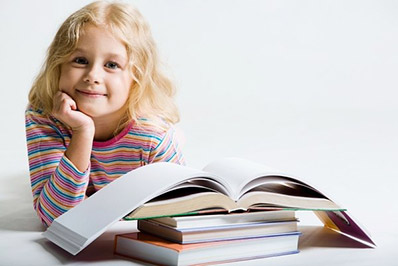 Очаровательный малыш своей маленькой ручкой тянется к симпатичным баночкам и быстро наводит беспорядок на мамином туалетном столике. А что может быть интереснее, чем пересыпать «похищенную» у мамы крупу? Едва научившись ходить, малыш стремится узнать, что скрывается за дверками шкафов. Думаете, малыш хулиганит? Нет! Маленький человечек познает мир. Он исследует, изучает, экспериментирует. Что же создает в ребенке неудержимую тягу к познанию?У специалистов есть термин – познавательная активность ребенка. Что же такое познавательная активность? Это готовность и стремление ребенка к усвоению знаний, приобретению опыта и различных умений. Это стремление проявлять в меру своих детских возможностей инициативу, самостоятельность, волю, готовность выполнять какие-то действия для достижения результата. Значение познавательной активности для дальнейшей жизни трудно переоценить. Развитие познавательных процессов в дошкольном детстве закладывает основу для последующего школьного обучения. От познавательной активности ребенка во многом зависит выработка им практических навыков и приобретение знаний в самых различных сферах жизни. От нее же в значительной степени зависит, насколько успешно ребенок научиться общаться и уживаться в коллективе, выработает умение взаимодействовать с другими людьми. Приобретенные ребенком знания и практический опыт позволяют ему осознать собственные возможности, а это, в свою очередь, пробуждает новую жажду к знаниям и инициативу, развивает творчество. Поэтому, родители, стимулируя развитие познавательной активности ребенка, вносят существенную лепту в познание юным человечком мира, развитие его способностей и благополучную адаптацию в жизни. Конечно, мы родители хотим помочь своим детям в развитии. Причем с этим может справиться каждый ответственный и заботливый родитель. Надо лишь вооружиться определенными знаниями и уделить внимание своему ребенку.
Особенности познавательной активности                           детей-дошкольников
• Познавательная активность проявляется с рождения и интенсивно развивается на протяжении всего дошкольного детства и продолжает развиваться дальше практически на протяжении всей жизни. Однако дошкольное детство – очень важный период. Именно в это время закладывается фундамент всего дальнейшего познания мира.
• Ребенок интересуется всем, что его окружает, а не только какой-то одной сферой знаний или каким-то одним видом деятельности.
• Дошкольник проявляет познавательный интерес и всеобъемлющую любознательность «Что это?», «Почему?», «Как?», «Хочу все знать!». Ребенка интересует не только один какой-то предмет или явление. Его интересуют устройство, назначение предмета, каким образом и с какой целью его использовать или причины некого нового для него явления.
• Ребенок процесс познания, экспериментирования, изучения сопровождает эмоциями, указывающими на его интерес к деятельности.
• Познавательный интерес – важная составляющая познавательной активности. Чем больше ребенок накапливает знаний и опыта, тем сильнее интерес. • Также интерес ребенка зависит от того, каким способом взрослый передает ребенку знания. Информация, преподнесенная увлекательно и эмоционально, в доступной форме соответственно возрасту, захватывает малыша. Неправильно преподнесенные знания наоборот снижают интерес. • К концу дошкольного возраста (к 6-7 годам) появляются признаки самостоятельности и самоконтроля познавательной деятельности. Ребенок может ставить перед собой цель («соберу из своего конструктора такой кран, который видел на стройке») и находить способ ее выполнить (повторяет попытки сбора, ищет недостающие детали, например, крюк в другом наборе конструктора, тесемку для подвешивания крюка, использует картинку в книжке с нарисованным краном, как пособие). Ребенок сам контролирует процесс «производства крана» и самостоятельно оценивает результат («мама, смотри, какой кран я собрал!» или при неуспехе «кран не получился, попробую в другой раз»). Как развить у своего ребенка желание и умение                                      познавать мир?            В детском саду и во всевозможных развивающих школах для малышей проводятся занятия, направленные на развитие познавательной активности. Однако, нельзя полностью передоверять развитие своего ребенка садику или школе, даже если в них проводятся великолепные занятия. Роль семьи в познании мира ребенком и его адаптации в жизни огромна в любом случае. Несмотря на то, что ребенка интересует все и сразу, не стоит обрушивать на него калейдоскоп различной не связанной между собой информации. Нужно стремиться к систематизации получаемых ребенком знаний. Например, трехлетнему малышу ни к чему забивать голову списком витаминов и полезных веществ, содержащихся в помидорах и ананасах, а заодно рассказывать, как растет манго, которое ребенок не имеет возможности наблюдать в той среде, в которой живет постоянно. Лучше пусть малыш в этом возрасте знает, что хорошо знакомые огурцы, помидоры, картошка, лук, морковь – это все овощи. Овощи полезно кушать для здоровья, потому что в них много витаминок. И овощи люди выращивают на огородах и полях.Также надо помнить, что познание лучше всего идет в процессе практической деятельности ребенка, экспериментирования, совершения им открытий.Еще важен собственный пример родителей, их времяпрепровождение и, конечно, то, какое внимание они уделяют ребенку. Если в семье принято, что родители вечера на пролет проводят за бутылкой пива, щелкая пультом телевизора с одного канала на другой или чересчур увлекаются компьютерными играми, а с ребенком при этом не занимаются, то, конечно, такая среда никак не способствует развитию познавательной активности у ребенка.  Другое дело час совместной игры с ребенком, в процессе которой малыш получает информацию в доступной для него форме и тут же реализует эту информацию в увлекательной игре. Познание для ребенка должно быть увлекательным занятием, игрой, в которой родитель доброжелательный проводник к знаниям и получению опыта. И ни в коем случае познание не должно стать скучной и навязываемой обязанностью. Еще хуже, если ребенок боится ошибиться. Так можно надолго отбить охоту к познанию. Только в случае увлекательных занятий у ребенка пробуждается жажда к получению знаний и опыта, развивается инициатива и самостоятельность. Лучше давать ребенку простые знания о том, что можно наблюдать рядом. Если изучаем деревья, то говорим о сосне, ели, березе, дубе, клене – о тех деревьях, которые можно наблюдать в парке или во время загородных поездок. Не стоит пытаться запихнуть в голову малыша слишком много информации. Лучше немного, но то, что легко наблюдать и все эти знания систематизировать. Причем развивающие занятия с ребенком требуют не так много времени, как это может показаться на первый взгляд. Их можно проводить между делом. Например, по дороге к бабушке, из садика или в поликлинику, проходя через зеленый дворик, можно обратить внимание ребенка, как весной на деревьях распускаются почки и появляются листочки, а летом, как цветет липа. Наблюдения можно сопроводить кратким рассказом о том, что почка – это зимняя «спальня» и укрытие для листочка, а из цветков липы получается ароматный, вкусный и лечебный чай. В результате день идет своим чередом, а ребенок между делом получит знания и совершит интересную прогулку.